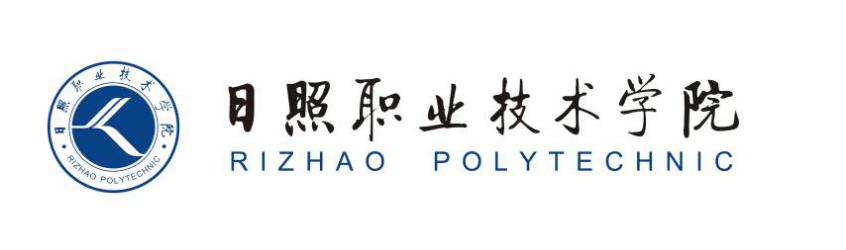 商学系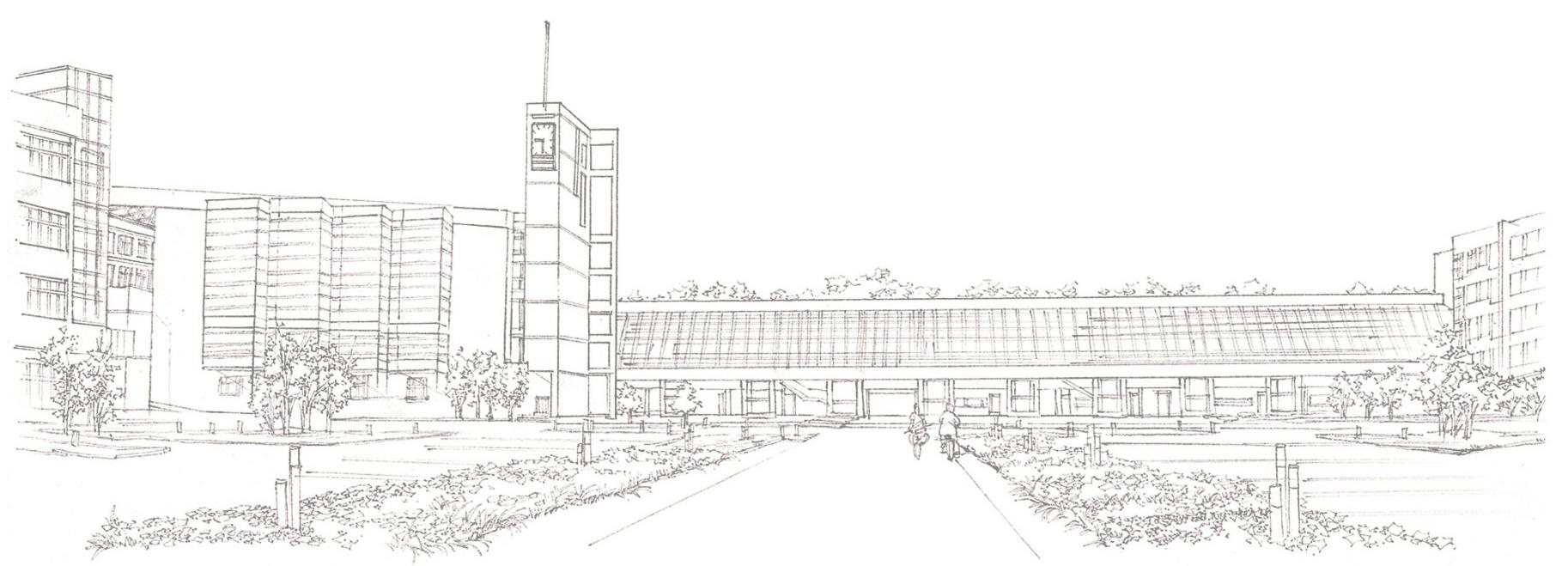 课时内容制作商品细节图授课时间90分钟课时2教学目标  掌握商品细节图的设计要点。  掌握商品细节图的制作方法  掌握商品细节图的设计要点。  掌握商品细节图的制作方法  掌握商品细节图的设计要点。  掌握商品细节图的制作方法  掌握商品细节图的设计要点。  掌握商品细节图的制作方法  掌握商品细节图的设计要点。  掌握商品细节图的制作方法教学重点  掌握商品细节图的制作方法。  掌握商品细节图的制作方法。  掌握商品细节图的制作方法。  掌握商品细节图的制作方法。  掌握商品细节图的制作方法。教学难点  如何使制作的商品细节图更加符合需求。  如何使制作的商品细节图更加符合需求。  如何使制作的商品细节图更加符合需求。  如何使制作的商品细节图更加符合需求。  如何使制作的商品细节图更加符合需求。教学设计教学思路：（1）制作商品细节图，让学生掌握商品细节图的制作方法；（2）最后安排拓展与提升。教学手段：（1）通过对话框项目分析商品细节图的内容与要点；（2）通过实例的制作，以步骤的形式讲解商品细节图的具体制作方法。教学资料及要求：除讲解教材中的知识外，还可结合课堂讨论，对制作过程中问题进行总结，并不断积累设计思路。教学思路：（1）制作商品细节图，让学生掌握商品细节图的制作方法；（2）最后安排拓展与提升。教学手段：（1）通过对话框项目分析商品细节图的内容与要点；（2）通过实例的制作，以步骤的形式讲解商品细节图的具体制作方法。教学资料及要求：除讲解教材中的知识外，还可结合课堂讨论，对制作过程中问题进行总结，并不断积累设计思路。教学思路：（1）制作商品细节图，让学生掌握商品细节图的制作方法；（2）最后安排拓展与提升。教学手段：（1）通过对话框项目分析商品细节图的内容与要点；（2）通过实例的制作，以步骤的形式讲解商品细节图的具体制作方法。教学资料及要求：除讲解教材中的知识外，还可结合课堂讨论，对制作过程中问题进行总结，并不断积累设计思路。教学思路：（1）制作商品细节图，让学生掌握商品细节图的制作方法；（2）最后安排拓展与提升。教学手段：（1）通过对话框项目分析商品细节图的内容与要点；（2）通过实例的制作，以步骤的形式讲解商品细节图的具体制作方法。教学资料及要求：除讲解教材中的知识外，还可结合课堂讨论，对制作过程中问题进行总结，并不断积累设计思路。教学思路：（1）制作商品细节图，让学生掌握商品细节图的制作方法；（2）最后安排拓展与提升。教学手段：（1）通过对话框项目分析商品细节图的内容与要点；（2）通过实例的制作，以步骤的形式讲解商品细节图的具体制作方法。教学资料及要求：除讲解教材中的知识外，还可结合课堂讨论，对制作过程中问题进行总结，并不断积累设计思路。教学内容教学内容教学内容教学内容教学内容教学内容知识回顾：前面讲解了商品信息展示图的制作方法，下面对商品细节图的制作方法进行介绍。讨论问题：1、细节图的展示方法有哪些？是怎么进行展现的？2、如何对细节图进行制作？7.5 制作商品细节图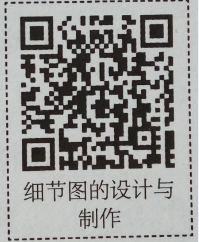 本节导读商品细节图可将商品的细节部分完整地展现出来，使客户对商品有个基本的认识，并能从商品细节中打消购物顾虑。下面先讲解细节图的展现方法，再对细节图的制作方法进行介绍。7.5.1 细节图的展现方法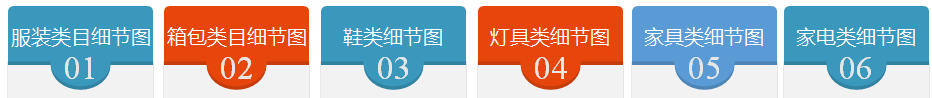 7.5.2 细节图的设计与制作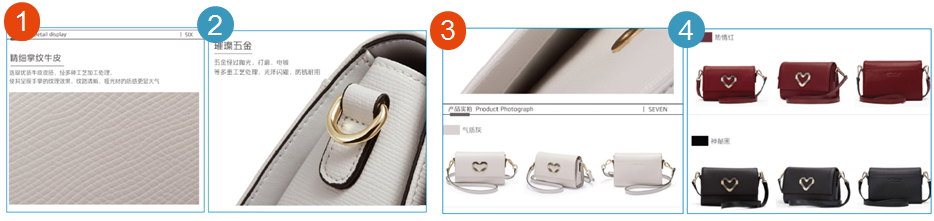 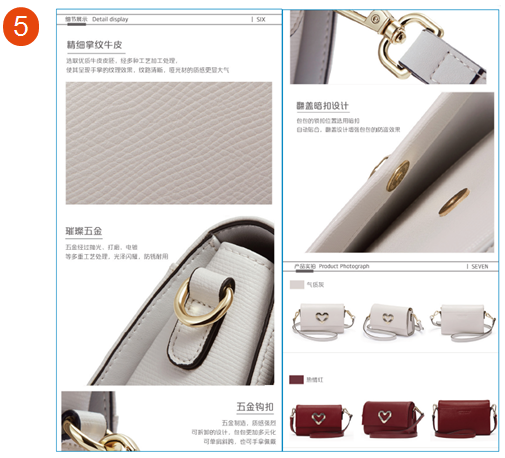 7.5.3 任务实训及考核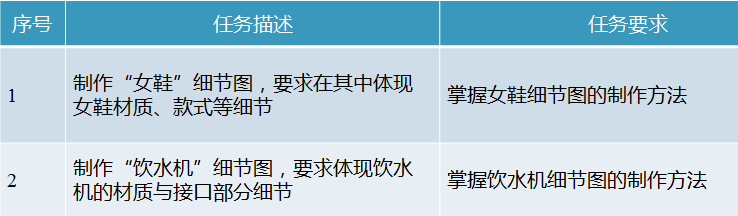 知识回顾：前面讲解了商品信息展示图的制作方法，下面对商品细节图的制作方法进行介绍。讨论问题：1、细节图的展示方法有哪些？是怎么进行展现的？2、如何对细节图进行制作？7.5 制作商品细节图本节导读商品细节图可将商品的细节部分完整地展现出来，使客户对商品有个基本的认识，并能从商品细节中打消购物顾虑。下面先讲解细节图的展现方法，再对细节图的制作方法进行介绍。7.5.1 细节图的展现方法7.5.2 细节图的设计与制作7.5.3 任务实训及考核知识回顾：前面讲解了商品信息展示图的制作方法，下面对商品细节图的制作方法进行介绍。讨论问题：1、细节图的展示方法有哪些？是怎么进行展现的？2、如何对细节图进行制作？7.5 制作商品细节图本节导读商品细节图可将商品的细节部分完整地展现出来，使客户对商品有个基本的认识，并能从商品细节中打消购物顾虑。下面先讲解细节图的展现方法，再对细节图的制作方法进行介绍。7.5.1 细节图的展现方法7.5.2 细节图的设计与制作7.5.3 任务实训及考核知识回顾：前面讲解了商品信息展示图的制作方法，下面对商品细节图的制作方法进行介绍。讨论问题：1、细节图的展示方法有哪些？是怎么进行展现的？2、如何对细节图进行制作？7.5 制作商品细节图本节导读商品细节图可将商品的细节部分完整地展现出来，使客户对商品有个基本的认识，并能从商品细节中打消购物顾虑。下面先讲解细节图的展现方法，再对细节图的制作方法进行介绍。7.5.1 细节图的展现方法7.5.2 细节图的设计与制作7.5.3 任务实训及考核知识回顾：前面讲解了商品信息展示图的制作方法，下面对商品细节图的制作方法进行介绍。讨论问题：1、细节图的展示方法有哪些？是怎么进行展现的？2、如何对细节图进行制作？7.5 制作商品细节图本节导读商品细节图可将商品的细节部分完整地展现出来，使客户对商品有个基本的认识，并能从商品细节中打消购物顾虑。下面先讲解细节图的展现方法，再对细节图的制作方法进行介绍。7.5.1 细节图的展现方法7.5.2 细节图的设计与制作7.5.3 任务实训及考核知识回顾：前面讲解了商品信息展示图的制作方法，下面对商品细节图的制作方法进行介绍。讨论问题：1、细节图的展示方法有哪些？是怎么进行展现的？2、如何对细节图进行制作？7.5 制作商品细节图本节导读商品细节图可将商品的细节部分完整地展现出来，使客户对商品有个基本的认识，并能从商品细节中打消购物顾虑。下面先讲解细节图的展现方法，再对细节图的制作方法进行介绍。7.5.1 细节图的展现方法7.5.2 细节图的设计与制作7.5.3 任务实训及考核小结掌握细节图的视觉设计要点。掌握细节图的设计与制作方法。掌握细节图的视觉设计要点。掌握细节图的设计与制作方法。掌握细节图的视觉设计要点。掌握细节图的设计与制作方法。掌握细节图的视觉设计要点。掌握细节图的设计与制作方法。掌握细节图的视觉设计要点。掌握细节图的设计与制作方法。思考及作业想一想：如何抓住细节图设计的重点?练一练：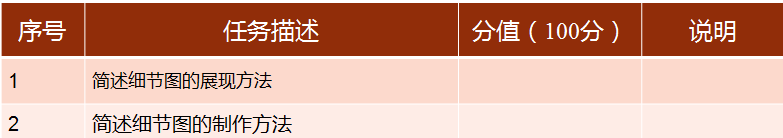 想一想：如何抓住细节图设计的重点?练一练：想一想：如何抓住细节图设计的重点?练一练：想一想：如何抓住细节图设计的重点?练一练：想一想：如何抓住细节图设计的重点?练一练：